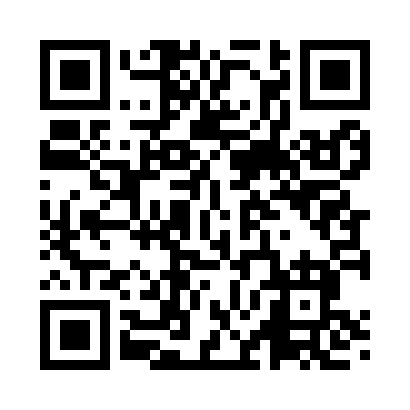 Prayer times for Ronk, Virginia, USAMon 1 Jul 2024 - Wed 31 Jul 2024High Latitude Method: Angle Based RulePrayer Calculation Method: Islamic Society of North AmericaAsar Calculation Method: ShafiPrayer times provided by https://www.salahtimes.comDateDayFajrSunriseDhuhrAsrMaghribIsha1Mon4:356:061:275:198:4710:182Tue4:366:061:275:208:4710:173Wed4:376:071:275:208:4710:174Thu4:376:071:275:208:4710:175Fri4:386:081:275:208:4710:166Sat4:396:081:275:208:4610:167Sun4:396:091:285:208:4610:158Mon4:406:101:285:208:4610:159Tue4:416:101:285:208:4510:1410Wed4:426:111:285:208:4510:1411Thu4:436:111:285:218:4510:1312Fri4:446:121:285:218:4410:1213Sat4:456:131:285:218:4410:1214Sun4:466:131:295:218:4310:1115Mon4:476:141:295:218:4310:1016Tue4:486:151:295:218:4210:0917Wed4:486:161:295:218:4210:0918Thu4:506:161:295:218:4110:0819Fri4:516:171:295:208:4010:0720Sat4:526:181:295:208:4010:0621Sun4:536:191:295:208:3910:0522Mon4:546:191:295:208:3810:0423Tue4:556:201:295:208:3810:0324Wed4:566:211:295:208:3710:0225Thu4:576:221:295:208:3610:0126Fri4:586:221:295:208:3510:0027Sat4:596:231:295:198:349:5828Sun5:006:241:295:198:349:5729Mon5:016:251:295:198:339:5630Tue5:036:261:295:198:329:5531Wed5:046:271:295:198:319:54